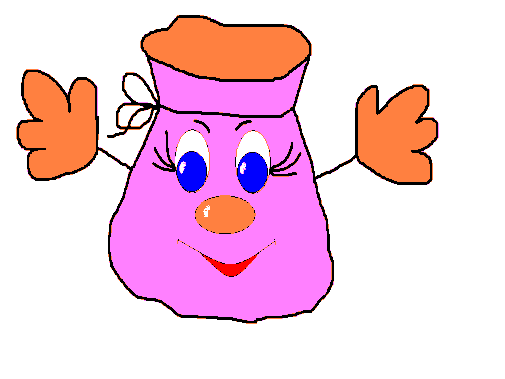 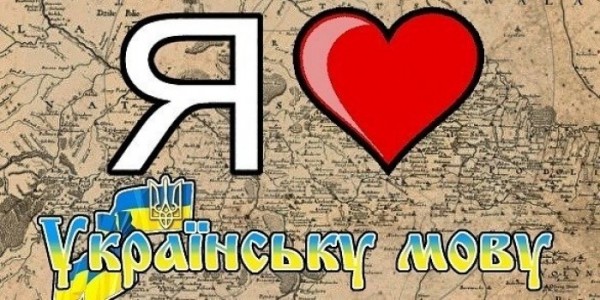 9 листопада – День української писемності та мови!Свято було встановлене указом президента України в 1997 році. А святкуємо ми його на честь українського літописця Нестора — послідовника творців слов’янської писемності Кирила і Мефодія.Саме з нього, вважають дослідники, і починається писемна українська мова.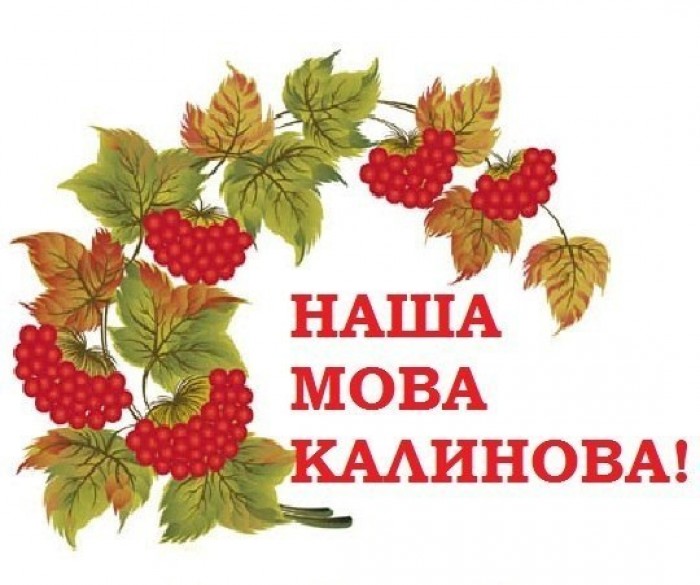 Мелодійна, ніжна, солов’їна — не вистачить слів, щоб описати нашу рідну українську мову. Сьогодні нею розмовляють близько 45 мільйонів людей, і вона входить до другого десятка найпоширеніших мов світу. Українська мова — державна мова України. Вона також є рідною мовою українців, які проживають за межами нашої держави: у Росії, Білорусі, Казахстані, Польщі, Словаччині, Румунії, Канаді, США, Австралії та інших країнах.Тож давайте оберігати, плекати та звеличувати українську мову. Адже як сказав великий український вчений, мовознавець Іван Огієнко, «мова – душа кожної національності, її святощі, її найцінніший скарб».Друзі! Вітаємо усіх вас зі святом української мови та писемності. Любіть, поважайте та вдосконалюйте нашу мову, адже мова, як і Україна, — у нашому серці, і починається вона з кожного з нас. 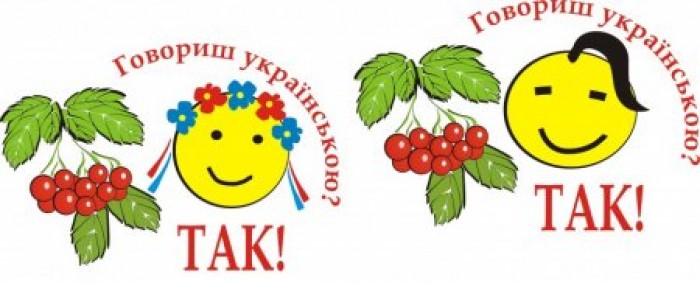 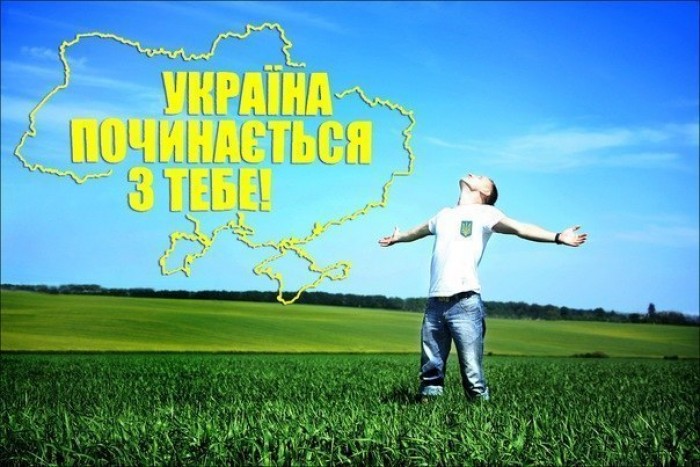 Дівчата!Щоб гарно відсвяткувати День української мови треба не тільки все про неї знати, а й тематично виглядати!!!))) Тому ми пропонуємо Вам ось що:- намалюйте гарно нігті в українському стилі.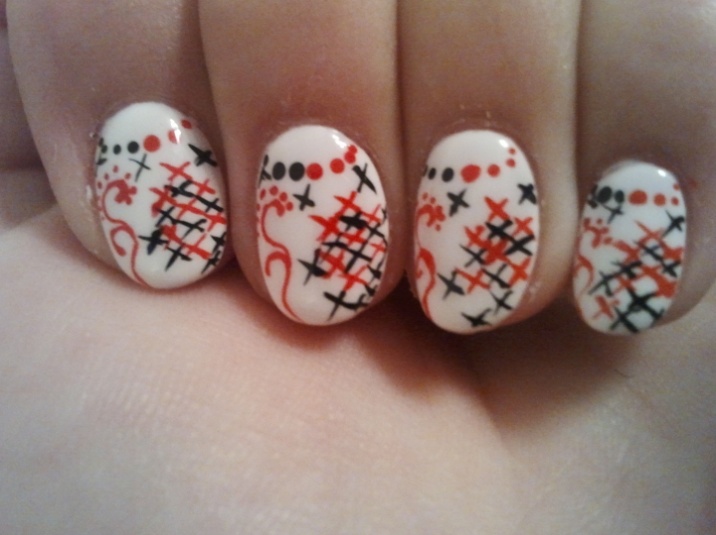 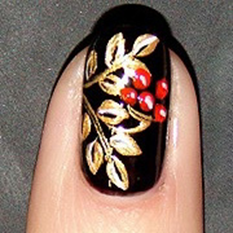 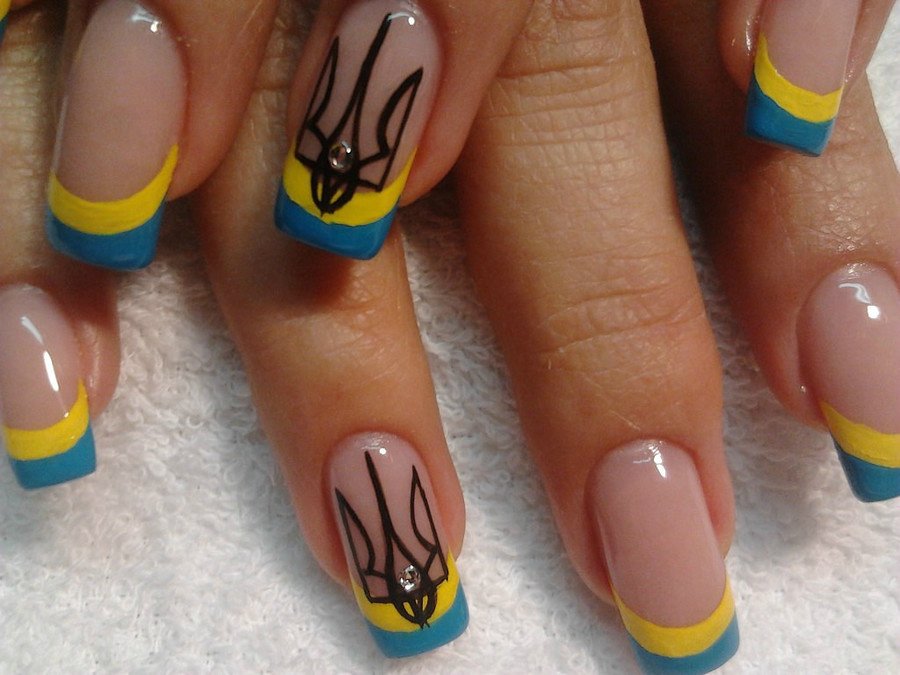 - одягніть  елементи одягу в українському стилі (жовто-блакитні стрічки, вишиванки, квіти в волосся та ін..). 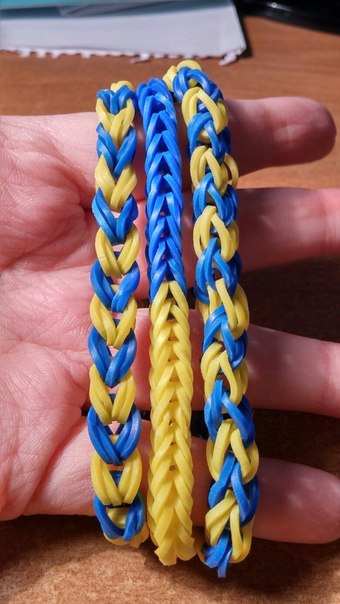 - можна зробити прикраси власноруч. 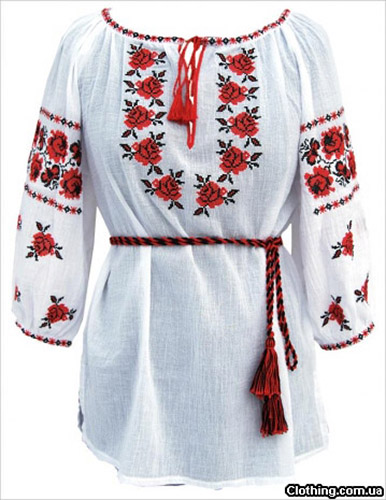 - дуже модно вплітати у вінки символ України – калину! 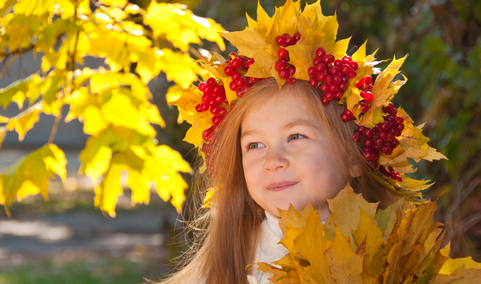 МАЛЮКИ! Вашим завданням по підготовці до свята буде намалювати калину! І ось вам підказка: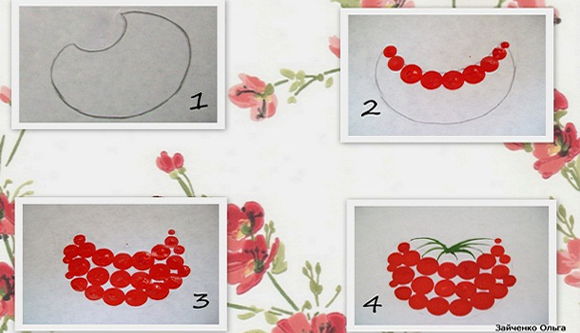  ХЛОПЦІ! Ну а ви підтримайте дівчат у їх творчості та малюйте плакати на конкурс, який відбудеться 10.11.15р.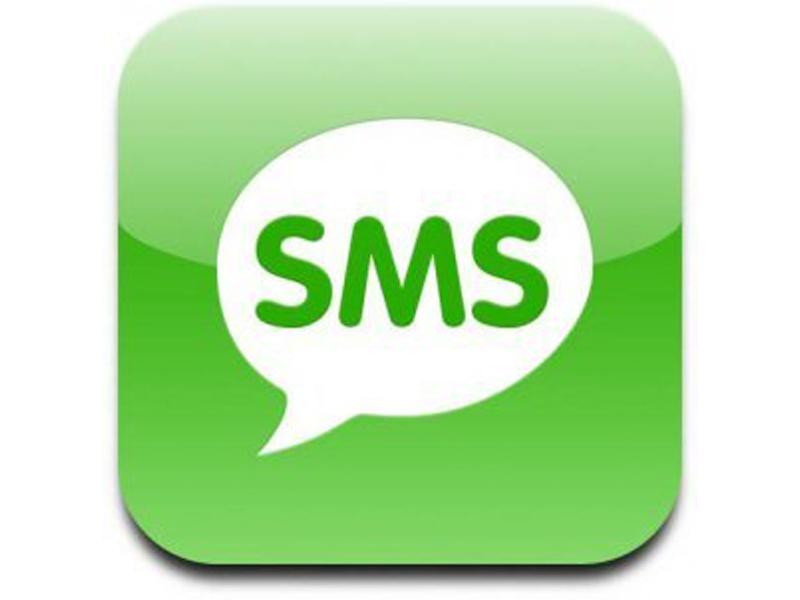 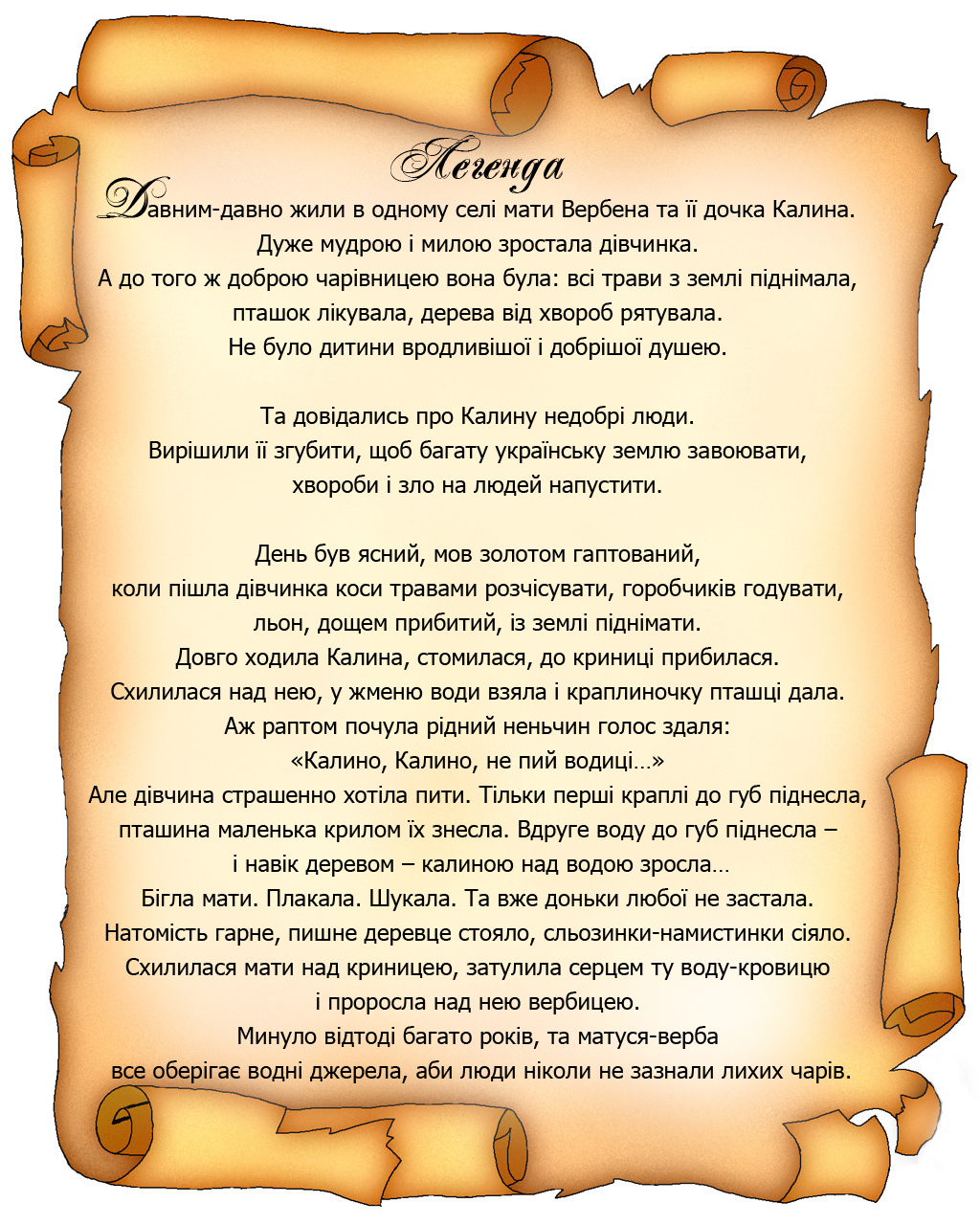 